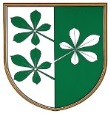 OBČINA KIDRIČEVOOBČINSKA UPRAVA Kopališka ul. 142325 KidričevoŠtev. 610-2/2017-20Datum, 22.10.2018RAZPISNA  DOKUMENTACIJAZa sofinanciranje letnih programov ljubiteljske kulturne dejavnosti v občini Kidričevo v letu 2018VSEBINA  RAZPISNE  DOKUMENTACIJE:1. Besedilo javnega razpisa2. Prijavni obrazec3. Izjava o točnosti podatkov4. Vzorec pogodbe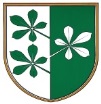 OBČINA KIDRIČEVOKopališka ul. 142325 KidričevoNa podlagi Pravilnika o postopkih za izvrševanje proračuna Republike Slovenije (Uradni list RS, št. 50/07, 114/07 – ZIPRS0809, 61/08, 99/09 – ZIPRS1011 in 3/13), Pravilnika o postopku in merilih za sofinanciranje letnih programov ljubiteljske kulturne dejavnosti v občini Kidričevo (Uradno glasilo slovenskih občin, št. 16/2016) in Letnega programa kulture občine Kidričevo za leto 2018 (objavljen na spletni strani občine Kidričevo), Občina Kidričevo, Kopališka ulica 14, Kidričevo, objavljaJAVNI  RAZPIS št. 2ZA SOFINANCIRANJE  LETNIH  PROGRAMOV LJUBITELJKSE KULTURNE DEJAVNOSTI V OBČINI KIRIČEVOV LETU 2018PREDMET JAVNEGA RAZPISAPredmet javnega razpisa je sofinanciranje letnih programov ljubiteljske kulturne dejavnosti v Občini Kidričevo v letu 2018. Predmet sofinanciranja po tem razpisu niso programi, ki se že sofinancirajo iz drugih proračunskih postavk občine Kidričevo. IZVAJALCI  PROGRAMANa podlagi tega razpisa lahko za sofinanciranje letnih programov ljubiteljske kulturne dejavnosti v Občini Kidričevo kandidirajo:zveze kulturnih društev Občine Kidričevo                                          POGOJI, KI JIH MORA IZVAJALEC IZPOLNJEVATI Izvajalci programov morajo za sofinanciranje izpolnjevati naslednje pogoje:da imajo sedež v občini Kidričevo,da se programi izvajajo na območju občine Kidričevo da so registrirani za izvajanje kulturne dejavnosti,da imajo zagotovljene materialne, kadrovske, prostorske in organizacijske možnosti za uresničevanje načrtovanih kulturnih dejavnosti,da imajo urejeno evidenco o članstvu,da izvajajo dejavnost na neprofitni osnovi,da imajo organizirano kulturno dejavnost kot redno dejavnost – vaje (razen ZKD), da občinski upravi vsako leto redno dostavljajo poročila o realizaciji programov,da za isti program ne kandidirajo po kateremkoli drugem razpisu v občini Kidričevo ali donatorskih sredstev iz občinskega proračuna.VIŠINA SREDSTEV IN PORABA SREDSTEVZa sofinanciranje letnih programov ljubiteljske kulturne dejavnosti v Občini Kidričevo, po tem razpisu, se v letu 2018 nameni 3.000,00 EUR.Za posamezne vsebine se namenijo sredstva:1. delovanje zveze kulturnih društev in prireditev zveze, 3.000,00 eurProgrami, ki bodo izbrani na javnem razpisu, se bodo vrednotili po merilih, pogojih in kriterijih za vrednotenje letnega programa kulture v Občini Kidričevo (Uradno glasilo slovenskih občin, št. 16/2016). Sredstva, ki bodo dodeljena posameznemu izvajalcu na podlagi tega razpisa, morajo biti porabljena v letu 2018/2019. ROK IN NAČIN PRIJAVEIzvajalci podajo svojo prijavo na razpis na izpolnjenih obrazcih razpisne dokumentacije z vsemi potrebnimi prilogami. Izvajalci lahko dostavijo prijavo osebno ali pošljejo priporočeno po pošti na naslov:Občina KidričevoKopališka ul. 142325 KIDRIČEVOPrijava mora biti podana v zapečateni kuverti. Na spodnji strani kuverte mora biti razviden pripis »RAZPIS št. 2 – SOFINANCIRANJE KULTURNIH PROGRAMOV 2018 – ne odpiraj«, in naslov izvajalca, ki kandidira na razpisu. Prijave morajo biti predložene v sprejemni pisarni Občine Kidričevo najkasneje do 16. novembra 2018, do 13. ure. Razpisno dokumentacijo izvajalci prejmejo na spletni strani: www.kidricevo.si, v času od 26.10.2018 do poteka roka za prijavo na javni razpis.Na podlagi poročila komisije, občinska uprava izda sklep o zavrženju vloge, ki so bile prepozne, niso bile dopolnjene v roku ali so jih vložile neupravičene osebe ali sklep o sofinanciranju programov. Sklep bo izdan najpozneje v dveh mesecih od datuma odpiranja vlog. Zoper sklep se lahko v roku osem (8) dni po prejemu sklepa prijavitelj pritoži. O pritožbi odloča župan. Zoper sklep župana ni pritožbe, možno pa je sprožiti upravni spor pred pristojnim sodišče v roku 30 dni od prejema sklepa župana. Sprožen upravni spor ne zadrži sklepanja pogodb z izbranimi izvajalci LPK.INFORMIRANJE KANDIDATOVVse dodatne informacije v zvezi z razpisom dobijo izvajalci v času uradnih ur na naslovu:Občina Kidričevo, pri gospe Zdenki Frank tel. 02/799 06 13, ali 041 746 956 ali elektronskem naslovu: zdenka.frank@kidricevo.si.ROK  O OBVEŠČENOSTI O IZIDU JAVNEGA RAZPISAIzvajalci bodo o izidu javnega razpisa obveščeni najpozneje v roku dveh mesecev od odpiranja vlog. Štev: 610-2/2017-19Dne   22.10.2018		Anton Leskovar,		župan Občine Kidričevo PRIJAVNI OBRAZECOSNOVNI PODATKI PRIJAVITELJANaziv in naslov prijavitelja:____________________________________________________________________________________________________________________________________________________                                        Matična številka ____________________________________________________________Davčna številka _____________________________________________________________Št. TRR ___________________________________________________________________TRR odprt pri banki __________________________________________________________Telefon ___________________________________________________________________Elektronska pošta ___________________________________________________________Odgovorna oseba – zakoniti zastopnik prijavitelja:Ime in priimek ______________________________________________________________Funkcija __________________________________________________________________Telefonska št. ______________________________________________________________Elektronska pošta ___________________________________________________________Kontaktni podatki:(v primeru, da je odgovorna oseba-zakoniti zastopnik tudi kontaktna oseba, lahko pustite to prazno)Ime in priimek ________________________________________________________Telefonska številka ____________________________________________________Elektronski naslov _____________________________________________________Kraj in datum: ______________________							Podpis odgovorne osebe:DELOVANJE  KULTURNIH DRUŠTEV  IN ZVEZEDelovanje Zveze kulturnih društev:Program/prireditve za leto 2018_______________________________________________________________________________________________________________________________________________________________________________________________________________________________________________________________Kraj in datum___________________________								Podpis odgovorne osebe:___________________________________________________________(podatki o izvajalcu)I Z J A V AOdgovorna oseba izvajalca programa v imenu zgoraj navedenega izvajalca izjavljam, da so zagotovljeni materialni, kadrovski in organizacijski pogoji za izvršitev programov, ki jih prijavljamo na razpis za financiranje programov ljubiteljske kulturne dejavnosti v  občini Kidričevo za leto 2018.Nadalje izjavljam, daizvajamo dejavnost na neprofitni osnovi da smo registrirani na območju občine Kidričevo da smo registrirani za izvajanje kulturne dejavnostida imamo organizirano kulturno dejavnost kot redne dejavnost-redne vajeimamo urejeno evidenco o članstvu v organih upravljanja ne sodelujejo svetniki in njihovi družinski članida za isti program ne kandidiramo na kateremkoli drugem razpisu v Občini Kidričevo ali donatorskih sredstvih iz občinskega proračunaS to izjavo s polno odgovornostjo potrjujem, da vsi podatki, ki jih navajamo v tem razpisu ustrezajo dejanskemu stanju in bomo na pisno zahtevo izvajalca razpisa o njih dostavili dokazila. Smo nosilci vseh, v razpisu prijavljenih programov. S temi programi kandidiramo na razpisu le enkrat.Datum;						Žig			Podpis odgovorne osebe_______________						              ____________________Občina Kidričevo, Kopališka ul. 14, 2325 Kidričevo, matična št.: 5883709, davčna št.: 93796471, ki jo zastopa župan  (v nadaljevanju občina)in ____________________________, matična št.: _______________, davčna št.: ____________, ki ga zastopa predsednik ____________ (v nadaljevanju izvajalec)sklenetaP O G O D B Oo sofinanciranju programov ljubiteljske kulturne dejavnosti v letu 20181. členPogodbeni stranki uvodoma ugotavljata:da je občina objavila javni razpis za sofinanciranje letnih programov ljubiteljske kulturne dejavnosti v Občini Kidričevo v letu 2018,da so z Odlokom o proračunu Občine Kidričevo za leto 2018 (Uradno glasilo slovenskih občin, 57/16. 5/18 in 35/18) zagotovljena sredstva za sofinanciranje programov kulturne dejavnosti (postavka 0820),da je komisija za kulturo, na svoji ___. redni seji, dne _______, sprejela sklep št. _________, da se izvajalcu dodelijo sredstva v višini __________ EUR za sofinanciranje programov: Navedejo se programi, ki se bodo v letu 2018 sofinancirali in predvideni znesek sofinanciranja. 2. členSredstva se izvajalcu nakažejo na TRR št.: ____________________,  8. dni po podpisu pogodbe.Izvajalec je dolžan občino po končanih prireditvah posredovati finančno poročilo z dokazili. 3. členIzvajalec mora vse prireditve in razstave vpisat na portal http://www.mojaobcina.si/kidricevo/ vsaj 5 dni pred pričetkom. Prav tako je potrebno po izvedeni prireditvi objaviti kratek prispevek oziroma članek. V kolikor izvajalec tega ne stori, se šteje, da prireditev ni bila izvedena. 4. členIzvajalec je dolžan prejeta sredstva zakonito, namensko, učinkovito in gospodarno porabiti v letu 2018/2019. Prav tako mora izvajalec v roku, najkasneje do 30.3.2018, posredovati občini zaključni račun, vključno s poročilom o namenski porabi sredstev v letu 2018.V primeru nenamenske porabe oziroma neupravičenega izplačila sredstev, ki bi temeljilo na neresničnih podatkih, se izvajalec zavezuje vrniti občini prejeta sredstva z zakonskimi zamudnimi obrestmi od dneva prejema sredstev dalje.Izvajalec oziroma posamezna sekcija pri izvajalcu, ki v letu 2018 programa, s katerim je uspela na razpisu ne bo izvedla, nima pravice kandidirati na razpisu eno leto. 5. členIzvajalec se zavezuje, da bo vodil vso predpisano in ustrezno dokumentacijo in omogočil vpogled vanjo.6. členNadzor nad izvajanjem pogodbenih obveznosti spremljajo Občinska uprava Občine Kidričevo in nadzorni odbor, ki lahko kadarkoli preverjajo namensko porabo sredstev.Nadzor nad izvajanjem programov, ki se sofinancirajo iz občinskih sredstev spremljajo Občinska uprava občine Kidričevo, odbor za družbene dejavnosti in komisija za kulturo. 7. členSestavni del te pogodbe je javni razpis št. 610-2/2017-19  objavljen v oktober 2018 in vloga izvajalca z dne _____________.8. členZa izvajanje pogodbe s strani občine je zadolžena svetovalka za družbene dejavnosti in gospodarstvo  , s strani izvajalca pa predsednik ______________.   9. členMorebitna nesoglasja, izhajajoč iz te pogodbe, bosta pogodbeni stranki reševali sporazumno. V kolikor jih sporazumno ne bosta mogli rešiti, je za njihovo reševanje pristojno stvarno pristojno sodišče na Ptuju.10. členTa pogodba začne veljati z dnem podpisa obeh pogodbenih strank.Ta pogodba je sestavljena v štirih (3) enakih izvodih, od katerih prejme izvajalec en (1) izvod, občina pa dva (2) izvoda.  Številka: ___________					Številka: ________________Datum:   _______						Datum:   ________________Občina Kidričevo 	izvajalecAnton Leskovar,		Župan 	Z obrazcem opremite ponudbo tako, da spodnjo tabelo izrežete, jo prilepite na sprednjo stran pisemske ovojnice in jo v celoti izpolnite. 